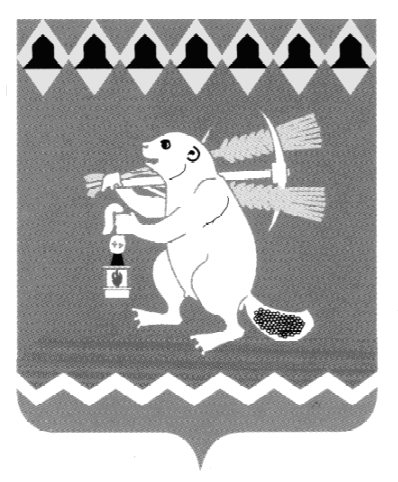 Администрация Артемовского городского округа ПОСТАНОВЛЕНИЕот 10.04.2018                                                                                               № 362-ПАОб утверждении Порядка принятия решений о признании безнадежной к взысканию задолженности по платежам в бюджет Артемовского городского округа, администрируемым Администрацией Артемовского городского округаВ соответствии со статьей 47.2 Бюджетного кодекса Российской Федерации, Общими требованиями к порядку принятия решений о признании безнадежной к взысканию задолженности по платежам в бюджеты бюджетной системы Российской Федерации, утвержденными постановлением Правительства Российской Федерации от 06 мая 2016 года № 393, руководствуясь  статьями  30, 31  Устава  Артемовского  городского  округа, ПОСТАНОВЛЯЮ:1. Утвердить Порядок принятия решений о признании безнадежной к взысканию задолженности по платежам в бюджет Артемовского городского округа, администрируемым Администрацией Артемовского городского округа (Приложение 1).2. Утвердить состав комиссии по признанию безнадежной к взысканию задолженности по платежам в бюджет Артемовского городского округа, администрируемым Администрацией Артемовского городского округа (Приложение 2).3. Опубликовать постановление в газете «Артемовский рабочий» и разместить на официальном сайте Артемовского городского округа в информационно-телекоммуникационной сети «Интернет». 4. Контроль за  исполнением  постановления  возложить  на заместителя главы Администрации Артемовского городского округа – начальника Финансового управления Администрации Артемовского городского округа Бачурину О.Г.Глава Артемовского городского округа                                                 А.В. СамочерновПриложение  к постановлению Администрации Артемовского городского округаот 10.04.2018 № 362-ПАПорядок принятия решений о признании безнадежной к взысканию задолженности  по платежам в бюджет Артемовского городского округа, администрируемым Администрацией Артемовского городского округа1. Настоящий Порядок принятия решений о признании безнадежной к взысканию задолженности по платежам в бюджет Артемовского городского округа, администрируемым Администрацией Артемовского городского округа, (далее – Порядок) устанавливает случаи и основания принятия решений о признании безнадежной к взысканию задолженности по платежам в бюджет Артемовского городского округа.2. Для целей настоящего Порядка под задолженностью понимается недоимка по платежам, подлежащим зачислению в бюджет Артемовского городского округа, а также пени и штрафы за просрочку указанных платежей (далее – задолженность).3. Задолженность признается безнадежной к взысканию в случае:1) смерти физического лица - плательщика платежей в бюджет Артемовского городского округа или объявления его умершим в порядке, установленном гражданским процессуальным законодательством Российской Федерации;2) ликвидации организации - плательщика платежей в бюджет Артемовского городского округа в части задолженности по платежам в бюджет Артемовского городского округа , не погашенным по причине недостаточности имущества организации и (или) невозможности их погашения учредителями (участниками) указанной организации в пределах и порядке, которые установлены законодательством Российской Федерации;3) признания банкротом индивидуального предпринимателя - плательщика платежей в бюджет Артемовского городского округа в соответствии с Федеральным законом от 26 октября 2002 года № 127-ФЗ «О несостоятельности (банкротстве)» в части задолженности по платежам в бюджет, не погашенным по причине недостаточности имущества должника;4) принятия судом акта, в соответствии с которым Администрация утрачивает возможность взыскания задолженности по платежам в бюджет Артемовского городского округа в связи с истечением установленного срока ее взыскания (срока исковой давности), в том числе вынесения судом определения об отказе в восстановлении пропущенного срока подачи заявления в суд о взыскании задолженности по платежам в бюджет Артемовского городского округа; 5) вынесения судебным приставом-исполнителем постановления об окончании исполнительного производства и о возвращении взыскателю исполнительного документа по основаниям, предусмотренным пунктами 3 и 4 части 1 статьи 46 Федерального закона от 02 октября 2007 года  № 229-ФЗ «Об исполнительном производстве» (далее – Федеральный закон от 02 октября 2007 года  № 229-ФЗ), если с даты образования задолженности по платежам в бюджет Артемовского городского округа прошло более пяти лет, в следующих случаях:  - размер задолженности не превышает размера требований к должнику, установленного законодательством Российской Федерации о несостоятельности (банкротстве) для возбуждения производства по делу о банкротстве;  - судом возвращено заявление о признании плательщика платежей в бюджет Артемовского городского округа банкротом или прекращено производство по делу о банкротстве в связи с отсутствием средств, достаточных для возмещения судебных расходов на проведение процедур, применяемых в деле о банкротстве.   4. Помимо случаев, предусмотренных пунктом 3  настоящего  Порядка, административные штрафы, не уплаченные в установленный срок, признаются безнадежными к взысканию в случае истечения установленного Кодексом Российской Федерации об административных правонарушениях срока давности исполнения постановления о назначении административного наказания при отсутствии оснований для перерыва, приостановления или продления такого срока. 5. Документами, подтверждающими наличие оснований для принятия решений о признании безнадежной к взысканию задолженности по платежам в бюджет Артемовского городского округа, являются:  1) выписка из отчетности администратора доходов бюджета об учитываемых суммах задолженности по уплате платежей в бюджет Артемовского городского округа (составленная на основании показателей, отраженных в Сведениях по дебиторской и кредиторской задолженности (ф. 0503169) к Пояснительной записке (ф. 0503160), формируемой в соответствии с приказом Министерства финансов Российской Федерации от 28.12.2010 № 191н «Об утверждении инструкции о порядке составления и представления годовой, квартальной и месячной отчетности об исполнении бюджетов бюджетной системы Российской Федерации»);2) справка администратора доходов бюджета о принятых мерах по обеспечению взыскания задолженности по платежам в бюджет Артемовского городского округа;3) документы, подтверждающие случаи признания безнадежной к взысканию задолженности по платежам в бюджет Артемовского городского округа, в том числе:  копия документа, свидетельствующего о смерти физического лица - плательщика платежей в бюджет Артемовского городского округа, или документа, подтверждающего факт объявления его умершим;  выписка из Единого государственного реестра индивидуальных предпринимателей о прекращении деятельности вследствие признания банкротом индивидуального предпринимателя - плательщика платежей в бюджет Артемовского городского округа, из Единого государственного реестра юридических лиц о прекращении деятельности в связи с ликвидацией организации - плательщика платежей в бюджет Артемовского городского округа;  копия судебного акта, заверенная судом, в соответствии с которым администратор доходов бюджета утрачивает возможность взыскания задолженности по платежам в бюджет Артемовского городского округа в связи с истечением установленного срока ее взыскания (срока исковой давности), в том числе определение суда об отказе в восстановлении пропущенного срока подачи в суд заявления о взыскании задолженности по платежам в бюджет;         копия постановления судебного пристава-исполнителя об окончании исполнительного производства при возврате взыскателю исполнительного документа по основаниям, предусмотренным пунктами 3 и 4 части 1 статьи 46 Федерального закона от 02 октября 2007 года № 229-ФЗ ;  4) постановление о назначении административного наказания с приложением справки администратора доходов бюджета об истечении установленного Кодексом Российской Федерации об административных правонарушениях срока давности исполнения постановления о назначении административного наказания при отсутствии оснований для перерыва, приостановления или продления такого срока.  6. Решение о признании безнадежной к взысканию задолженности по платежам в бюджет Артемовского городского округа принимается комиссией по принятию решения о признании безнадежной к взысканию задолженности по платежам в бюджет Артемовского городского округа (далее - Комиссия), специально созданной главным администратором доходов бюджета на постоянной основе.         7. В целях принятия обоснованного решения администратор доходов бюджета в срок не позднее одного месяца с момента установления случая (случаев), предусмотренных пунктами 3, 4 настоящего Порядка, формирует пакет документов, предусмотренных пунктом 5 настоящего Порядка, а также материалы, свидетельствующие о проведенной работе по взысканию задолженности (копии уведомлений о погашении задолженности, копии обращений в суд, копии обращений в службу судебных приставов), и направляет их в комиссию.           8. Комиссия, в срок не позднее одного месяца со дня получения полного пакета документов от администратора доходов бюджета, принимает одно из следующих решений:1) о достаточности представленных документов для признания задолженности по платежам в бюджет безнадёжной к взысканию;2) о недостаточности представленных документов для признания задолженности по платежам в бюджет безнадёжной к взысканию. Данное решение не препятствует повторному рассмотрению вопроса о возможности  признания задолженности по платежам в бюджет безнадёжной к взысканию.9. В случае принятия комиссией решения, указанного в подпункте 1 пункта 8 настоящего Порядка, комиссией в течение пяти рабочих дней подготавливается акт о признании безнадежной к взысканию задолженности по платежам в бюджет Артемовского городского округа.10. Акт комиссии о признании безнадежной к взысканию задолженности по платежам в бюджет Артемовского городского округа должен содержать:1) полное наименование организации (фамилия, имя, отчество физического лица); 2) идентификационный номер налогоплательщика, основной государственный регистрационный номер, код причины постановки на учет налогоплательщика организации (идентификационный номер налогоплательщика физического лица);3) сведения о платеже, по которому возникла задолженность;4) код классификации доходов бюджетов Российской Федерации, по которому учитывается задолженность по платежам в бюджет Артемовского городского округа, его наименование;5) сумма задолженности по платежам в бюджет Артемовского городского округа;6) сумма задолженности по пеням и штрафам по соответствующим платежам в бюджет Артемовского городского округа;7) дата принятия решения о признании безнадежной к взысканию задолженности по платежам в бюджет Артемовского городского округа;8) подписи членов комиссии.11. Оформленный комиссией Акт о признании безнадежной к взысканию задолженности по платежам в бюджет Артемовского городского округа (далее – Акт) утверждается главой Артемовского городского округа.  12. Утвержденный Акт о признании задолженности безнадежной к взысканию направляется в течение 2 рабочих дней администратору доходов.         13. Списание в бюджетном учете задолженности по платежам в бюджет Артемовского городского округа осуществляется администраторами доходов бюджета на основании Акта комиссии на 1 число месяца, следующего за датой подписания акта.      	14. Акты о признании задолженности безнадежной к взысканию, утвержденные и сброшюрованные с пакетами документов, подлежат хранению администраторами доходов в течение 5 лет.